Theme – Power of PrayerObjective Summaryi)To focus on What is prayerii) To learn memory verse Jeremiah 29:13iii) To emphasise how we communicate with God.Resources neededBibles Paper to trace and colouring crayons (for the beginners & primaries)Access to YouTubePencils/pens (older children)Memory verse You will seek me and find me when you seek me with all your heart. ” Jeremiah 29:13 LessonIntroduction:Today we will learn that prayer is communicating or talking with God. We may not be able to call God on the telephone or send Him a letter, but prayer is just as real as e-mail or newspapers. Why should we pray? Because it makes our relationship with God stronger. Could you imagine trying to have a best friend without communicating with them? Prayer is seeking God and His direction for our lives. Praying also helps keep us out of trouble. Jesus told us to pray, "Watch and pray so that you will not fall into temptation." (Matthew 26:41)Let’s read what Jesus said about Prayer.Read Matthew 6:9-13Watch:https://youtu.be/ZrdlXOk_QdQhttps://youtu.be/YIgwnR3l2QQDiscussionJesus prayed in different ways at different times:Where was Jesus looking as he prayed in Mark 6:41?  What was Jesus doing as he prayed in Mark 6:41 How loud were His prayers in Luke 23:46How and where did Jesus suggest his friends could pray in Matthew 6:6How do you like to pray?It's not the way we do it that counts: It's all about being with Him.              7. What is prayer? (Prayer is spiritual communication between us and God.)8.  Can you pray when you are in trouble? 9.  Can you pray when you are happy?10. What is another name for happy prayers? 11. What are some of the examples of why we pray mentioned in James 5:13-16?12. What else can we pray for? 13  Is the prayer of a righteous man powerful? Is it effective? (Yes the Bible tells us in James 5:16b that the prayers of the righteous are both powerful and effective.)ActivityDo you have teaspoons at home (the abbreviation for teaspoon is tsp). Try using a teaspoon to help you pray.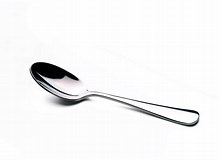 T - Thank God for who he is and what He has doneSay SORRY for the bad things we have said and done and forgive people who have done and said wrong things to us.Ask God PLEASE to provide for all we need and to product us. Jesus said that we should ask God for his will be done. PrayerThank you Lord for health, my family and friends also for providing for all my important needs. I am sorry for the things I have done and said that have hurt others, please give me the heart to forgive the people I think have done and said bad things to me. Please help all my family and friends, the doctors, nurses, our leaders, pastors and all the people in Jamaica   and other countries that are affected with this virus. I also pray that others can see you in my life.  In Jesus name we pray Amen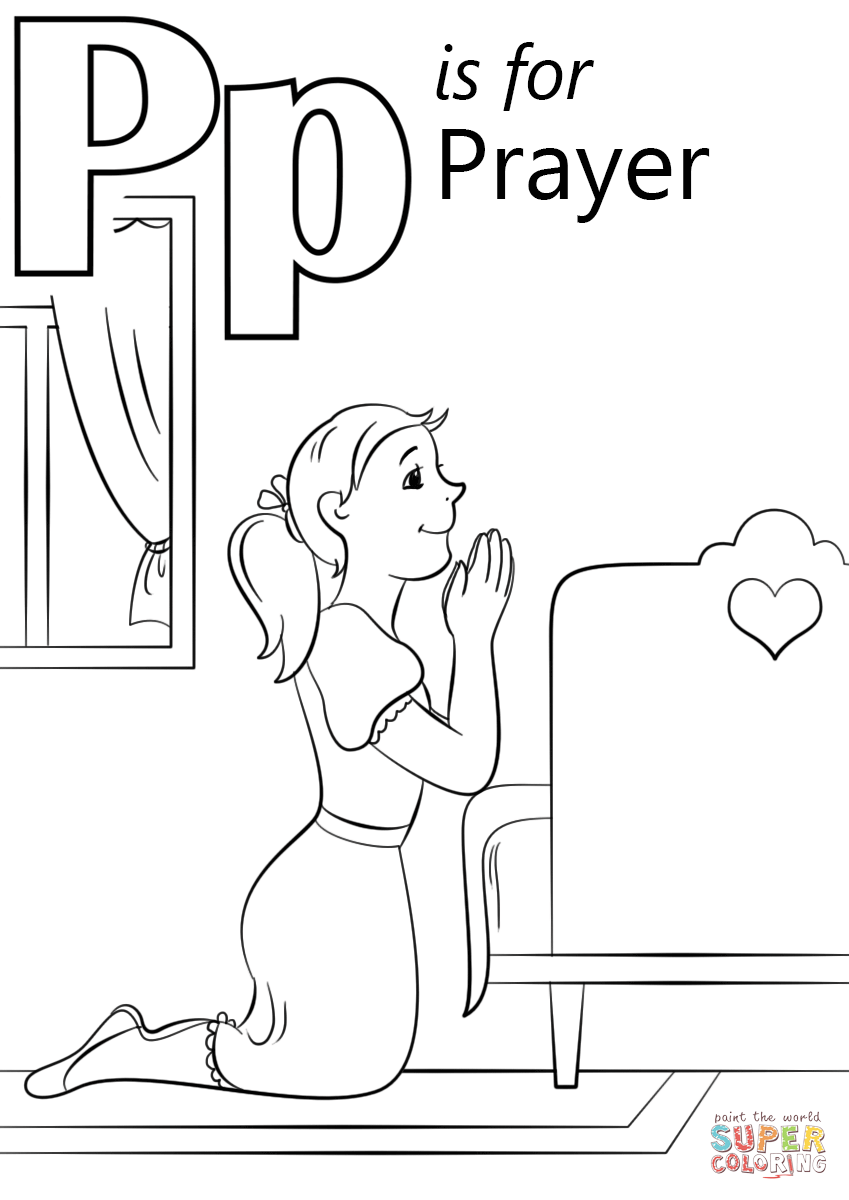 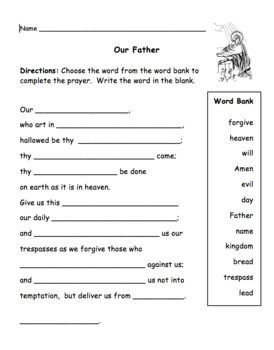 